Дельта-15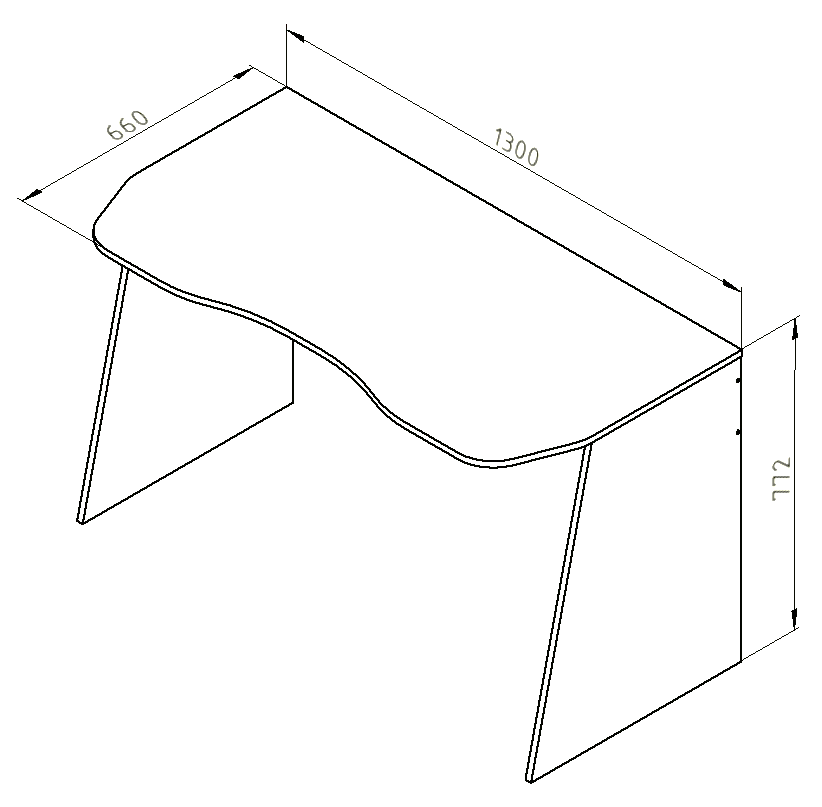  Описание:Компьютерный стол представляет собой удобное рабочее место лаконичного дизайна. Этот модульный элемент может быть скомплектован с другими изделиями корпусной мебели. Это даст возможность создать индивидуальный уютный интерьер детской спальни.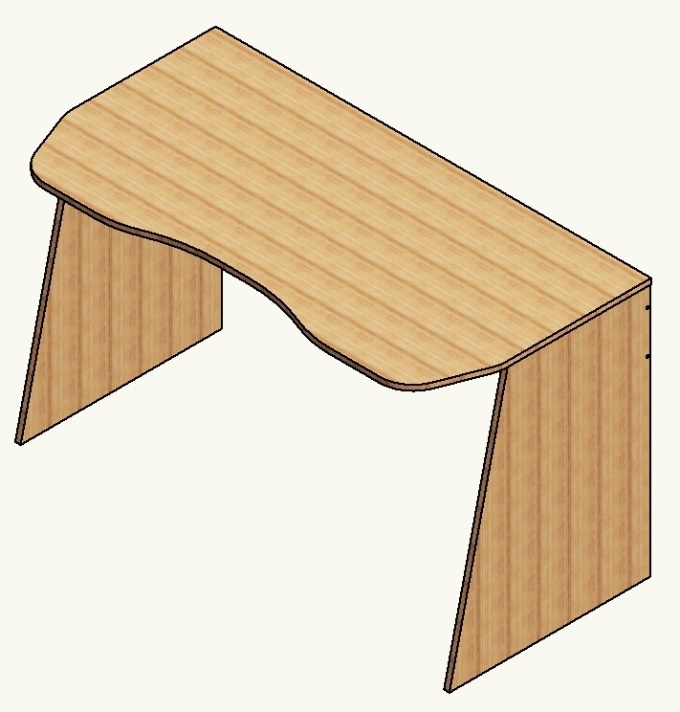 Габариты  (ДхШхВ)Д130*В78*Г66Индивидуальная упаковка Гофрокороб Общий вес изделия 27кгОбъем изделия 0,08 м3Количество упаковок1 шт.Материал каркасаЛДСП - EggerФурнитура Пр-во Россия, Турция, ГерманияКромка ПВХ 2мм и 0,4мм пр-во РоссияЦвет корпусаДуб молочныйГарантия18 мес.